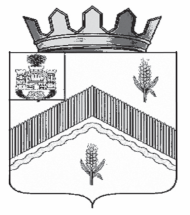 РОССИЙСКАЯ  ФЕДЕРАЦИЯОРЛОВСКАЯ    ОБЛАСТЬ АДМИНИСТРАЦИЯ ЗАЛЕГОЩЕНСКОГО РАЙОНА				ПОСТАНОВЛЕНИЕ         20 сентября   2017 года						№  469                     пос. ЗалегощьОб утверждении методических рекомендаций  по развитию сети организаций культуры и обеспеченности населения услугами организацийкультуры с учётом средств, предусмотренных вбюджетеЗалегощенского района, бюджете поселка Залегощьна культуру      Во исполнение распоряжения Министерства культуры Российской Федерации от 2 августа 2017 года № Р-965 «Об утверждении Методических рекомендаций субъектам РФ и органам местного самоуправления по развитию сети организаций культуры и обеспеченности населения услугами организаций культур»  ПОСТАНОВЛЯЮ:1. Ввести в действие прилагаемые методические рекомендации по развитию сети организаций культуры и обеспеченности населения услугами организаций культуры с учётом средств, предусмотренных в бюджете Залегощенского района, бюджете поселка Залегощь на культуру      (согласно приложению).2.  Ввести в действие настоящие рекомендации с момента опубликования.3. Рекомендовать администрациям сельских поселений Залегощенского района утвердить методические рекомендации по развитию сети организаций культуры и обеспеченности населения услугами организаций культур с учётом средств, предусмотренных в бюджетах сельских поселений на культуру.4. Контроль за исполнением постановления возложить на заместителя Главы администрации Е.М. Конушкина.Глава района                                                                           В.Н.БрежневПриложение к постановлению администрации Залегощенского района                                                                                                                                     от 20 сентября  2017 года № 469
Методические рекомендациипо развитию сети организаций культурыи обеспеченности населения услугами организаций культурыс учётом средств, предусмотренных в бюджете                                                                                     Залегощенского района, бюджете посёлка Залегощь на культуруВ соответствии с п. 2 ст. 44 Конституции Российской Федерации о праве граждан на участие в культурной жизни и пользование учреждениями культуры, на доступ к культурным ценностям, а также со ст. 1; ст. 12; ст. 30; ст. 37; ст. 39; ст. 40 Федерального закона «Основы законодательства Российской Федерации о культуре», определяющими права граждан на доступ к культурным ценностям, права и обязанности субъектов культурной деятельности, исходя из принципов, определенных в "Основах государственной культурной политики", утвержденных Указом Президента Российской Федерации от 24 декабря . N 808, необходимо обеспечить в Залегощенском районе Орловской области:территориальное и социальное равенство граждан в реализации ихправа на доступ к культурным ценностям, участие в культурной жизни и пользование организациями культуры;развитие инфраструктуры культурной деятельности; создание благоприятной культурной среды в сельских поселениях, включая создание клубной сети кино-видео-показа; создание библиотечной сети, соответствующей Модельному стандарту деятельности общедоступной библиотеки; использование цифровых
коммуникационных технологий для обеспечения доступа граждан к культурным ценностям независимо от места проживания.В целях обеспечения доступности услуг организаций культуры необходимо руководствоваться настоящими методическими рекомендациями, что позволит преодолеть диспропорции обеспеченности и создать условия для развития сети организаций культуры  Залегощенского района.I. Общие положения     1. Методические рекомендации по развитию сети организаций культуры и  обеспеченности  населения  услугами организаций культуры с учётом средств, предусмотренных в бюджете Залегощенского района, бюджете посёлка Залегощь на культуру (далее Методические рекомендации) разработаны в целях обеспечения доступности организаций культуры жителями района путем оптимального размещения сети организаций культуры с учетом норм минимально необходимых видов организаций культуры и нормативов обеспеченности   населения   организациями   культуры,   где   «норма»  –   это минимально  допустимое  количество  сетевых  единиц,  а  «норматив»  –  это составляющие   нормы,   указывающие   на   объем   сети   (в   единицах),   и минимальное  значение количества  населения,  для  которого   установлены данные нормы, а также время, затраченное на доступ к организациям культуры. Под   «сетевой   единицей»   следует   понимать   организацию   культуры независимо от формы собственности, оказывающую услуги в пределах одного здания (помещения), а также ее филиалы либо отделы, оказывающие услуги в отдельно стоящих зданиях,  в  том числе  иных населенных пунктов,  либо  в помещениях учреждений культуры иных функциональных видов.   2. Условия  оптимального размещения  видов организаций культуры устанавливаются администрацией Залегощенского района, органами местного самоуправлениямуниципальных образований (сельских поселений) Залегощенского  района, исходя из закрепленных за ним полномочий в сфере культуры в пределах собственных средств с учетом рекомендуемой нормативной потребности.   3. Расчет нормативной потребности Залегощенского района в объектах культуры должен предусматривать:
- вид объекта исходя из его функционального значения, специализации, профиля;- нормативное значение (количество) сетевых единиц различных функциональных видов организаций культуры, обеспечивающих комплекс услуг в соответствии  с полномочиями в сфере культуры органов местного самоуправления;- нормативное значение (количество) населения, для которого должны быть обеспечены услуги организаций культуры;- показатель территориальной доступности (время в пути до объекта).При расчете нормативной потребности в строительстве объектов культуры необходимо учитывать их мощность (количество мест на 1 000 человек). Рекомендуются показатели мощности (количество мест в зале) в учреждениях культуры клубного типа из расчета количества мест на 1 000 жителей в соответствии с Приложением, которое является неотъемлемой частью данных методических рекомендаций.   4.   Условия   оптимального   размещения   объектов   культуры   должны учитывать:- существующую обеспеченность населения объектами культуры;- функциональное многообразие организаций культуры;- специфику территории, в том числе: культурно-исторические особенности; численность, плотность и демографический состав населения, природно - климатические условия, транспортную инфраструктуру и социально- экономические особенности развития Залегощенского района;-  прогноз  изменения  демографического  состава  населения  и  бюджетной обеспеченности ;- критерии доступности услуг организаций культуры для населения.Критерии доступности услуг организаций культуры:- возможность выбора организаций культуры;- развитие    выездных,    электронных,    дистанционных    и    иных    форм предоставления услуг;
- возможность получения гражданами услуг организаций культуры исходя из уровня их доходов и с учетом установленных льгот;-  сохранение  бесплатности  для  населения  основных  услуг  общедоступных библиотек и занятий любительским искусством;- полноту,    актуальность    и    достоверность    информации    о    порядке предоставления услуг организациями культуры;- наличие организаций культуры для детей и молодёжи;- наличие в организациях культуры условий предоставления услуг людям с ограниченными возможностями жизнедеятельности.   5. Оптимальное территориальное размещение сетевых единиц организаций культуры может быть достигнуто за счет создания организаций, предоставляющих комплексные услуги, в том числе на условиях государственно-частного партнерства.   6. Размещение объектов культуры должны соответствовать нормативам градостроительного проектирования Залегощенского района схем территориального планирования, генеральных планов городских и сельских поселений, проектов планировки общественных центров, жилых районов.В целях обеспечения доступности нормативы градостроительного проектирования должны предусматривать размещение отдельно стоящих, встроенных или пристроенных объектов культуры в составе жилых зон и отдельно стоящих объектов культуры в составе общественно-деловых и рекреационных зон.   7. Физическая доступность услуг организаций культуры обеспечивается за счет шаговой и транспортной доступности, а также  путем информационно- коммуникационных технологий доступа к электронным ресурсам.Порядок обеспечения условий доступности организаций культуры для инвалидов устанавливается в соответствии  с законодательством Российской Федерации о социальной защите инвалидов.II. Нормы и нормативы размещения библиотек1. В соответствии с законодательством Российской Федерации в основе государственной политики в области библиотечного дела лежит принцип создания  условий  для  всеобщей  доступности  информации  и  культурных ценностей, собираемых и предоставляемых в пользование библиотеками. Государство ответственно перед гражданами за обеспечение условий для общедоступности культурной деятельности, культурных ценностей и благ, а также сохранение бесплатности для населения основных услуг общедоступных библиотек.Органы местного самоуправления Залегощенского района обеспечивают:- финансирование комплектования и обеспечения сохранности фондов муниципальных библиотек;- реализацию прав граждан на библиотечное обслуживание;- условия доступности для инвалидов.Органы местного самоуправления Залегощенского района не вправе принимать решения и осуществлять действия, которые влекут ухудшение материально- технического обеспечения действующих библиотек, находящихся на бюджетном финансировании, их перевод в помещения, не соответствующие требованиям охраны труда, хранения библиотечных фондов и библиотечного обслуживания.Рекомендуемые нормы и нормативы размещения библиотек указаны в таблице 1.Рекомендуемые нормы и нормативы размещения библиотек:Таблица 1Также на всех административно-территориальных уровнях, независимо от количества жителей, необходимо размещение точки доступа к полнотекстовым информационным ресурсам (по 1 в каждой сетевой единице).Рекомендуемые  нормы  и  нормативы  размещения  библиотек  должны уточняться  с  учетом  местной  специфики  населенных  пунктов   Залегощенского района, в соответствии с перечнем факторов влияния, таких как:- большая протяженность района обслуживания, связанная обычно либо с наличием в составе поселения мелких населенных пунктов, что не позволяет набрать оптимальную норму числа жителей для создания компактного по территории поселения, либо территориальной удаленностью части их от центра поселения в местах слабой заселенности. Этот фактор влияет на норму книгообеспеченности, требует дополнительных затрат труда на организацию библиотечного обслуживания удаленных населенных пунктов;- многонациональный состав обслуживаемого населения. Наличие этого фактора требует повышения книгообеспеченности и уменьшения нагрузки.   2. Нормы размещения общедоступных библиотек осуществляются в рамках полномочий органов местного самоуправления Залегощенского района по организации библиотечного обслуживания населения, комплектованию и обеспечению сохранности библиотечных фондов.   3.Нормы размещения общедоступных муниципальных библиотек осуществляются в рамках полномочий органов местного самоуправления по организации библиотечного обслуживания населения, комплектованию и обеспечению сохранности библиотечных фондов.Минимально необходимое количество библиотек определяется по следующей формуле:БС = Н :Нн,где:БС - библиотечная сеть;Н - численность населения;Нн - норматив численности жителей на 1 библиотеку.Для городского поселения с численностью населения менее 10 тыс. чел. к расчету принимается сетевая единица на 5 тыс. чел.Для городского поселения с населением от 9 999 до 7 500 чел. следует применять коэффициент 1,25 к нормативной потребности в библиотеках.Для городского поселения с численностью населения менее 5 тыс. чел. к расчету принимается сетевая единица на 3 тыс. чел.   4. В городских округах и городских поселениях создается самостоятельная детская библиотека для обслуживания детей дошкольного возраста и учащихся общеобразовательных школ с универсальным фондом документов при условии, если численность детей до 14 лет составляет не менее 10 тыс. чел.При условии меньшей численности детского населения детская библиотека может действовать в составе общедоступной библиотеки как филиал или структурное подразделение центральной библиотеки.В городском поселении, которое является административным центром муниципального района, нецелесообразно создавать самостоятельную детскую библиотеку ввиду исключения дублирования функций детской библиотеки, созданной на уровне муниципального района.Если в состав муниципального района входят городские поселения, не являющиеся административным центром, но имеющие количество детей не менее 10 тыс. чел., то в таких городских поселениях целесообразно создать самостоятельную детскую библиотеку.Если у населения городского округа или городского поселения есть объективная потребность в создании молодежной библиотеки (ходатайство общественности, инициатива молодежных и образовательных организаций и др.), то собственник (учредитель) имеет право создать молодежную библиотеку или перепрофилировать под данную функцию иную общедоступную библиотеку. Нормы размещения библиотек в сельских поселениях.5. Нормы размещения межпоселенческих (районных) библиотек.В соответствии с полномочиями муниципального района для библиотечного обслуживания населения создается межпоселенческая библиотека с филиалами в сельских поселениях, если иное (самостоятельная библиотека в сельском поселении) не установлено законом субъекта Российской Федерации и уставом муниципального района и сельского поселения в соответствии с частью 3 ст. 15 Федерального закона от 06.10.2003 N 131-ФЗ "Об общих принципах организации местного самоуправления в Российской Федерации".Межпоселенческая библиотека - центральная библиотека муниципального района, которой органами местного самоуправления присвоен статус межпоселенческой.Межпоселенческая библиотека выполняет функции координационного и методического центра для библиотек, созданных на территории муниципального района, по организации библиотечного обслуживания населения, в том числе проживающего в населенных пунктах, не имеющих стационарных библиотек; по формированию универсального фонда документов; по ведению сводного электронного каталога, сбора и обработки библиотечной статистики. Ввиду вышеизложенных функций, связанных не только с обслуживанием населения, но и с исполнением специализированных библиотечных операций в интересах всех библиотек муниципального района, а также в соответствии с установленными полномочиями муниципального района, межпоселенческая библиотека создается независимо от количества населения, проживающего в муниципальном районе.Детская библиотека на уровне муниципального района создается в целях повышения качества обслуживания детей, формирования специализированного фонда и методического обеспечения библиотек, обслуживающих детей.На базе межпоселенческой библиотеки может быть сформирована централизованная библиотечная система, объединяющая библиотеки сельских поселений.
6. Нормы размещения библиотек в сельских поселениях.Общедоступная библиотека сельского поселения, имеющая статус центральной, располагается в административном центре сельского поселения.Для обслуживания жителей сельских поселений библиотека создается исходя из расчета 1 сетевая единица на 1 тыс. жителей, независимо от количества населенных пунктов, входящих в состав сельского поселения.Организационная структура библиотечного обслуживания сельских населенных пунктов должна предусматривать в административном центре сельского поселения общедоступнуюбиблиотеку с детским отделением, либо, при условии передачи полномочий по библиотечному обслуживанию на уровень муниципального района, филиал межпоселенческой библиотеки с детским отделением.Центральная библиотека сельского поселения (либо межпоселенческая библиотека) организует работу филиала на базе специализированного помещения или пункт книговыдачи на базе приспособленного помещения, в котором могут проводиться мероприятия по популяризации книги и чтения.Филиалы общедоступной библиотеки, либо пункты книговыдачи (по потребности) могут размещаться в сельских населенных пунктах, входящих в состав городского округа (или городского поселения). Филиалы, или структурные подразделения центральной библиотеки, могут размещаться как в отдельно стоящих зданиях, так и во встроенных помещениях, либо в помещениях иных учреждений культуры, находящихся на территории жилого района и принимаются к расчету в качестве сетевых единиц.Минимально необходимое количество библиотек в сельском поселении определяется по следующей формуле:БС = ((Н - Надм.ц.п.) :Нн.ф.) + (Надм.ц.п. : Нн.адм.ц),где:БС - библиотечная сеть;Н - численность населения;Надм.ц.п - численность населения административного центра сельского поселения;Нн.ф. - норматив численности жителей на 1 филиал библиотеки;Нн.адм.ц - норматив числа библиотек для административного центра сельского поселения.Органы местного самоуправления сельских поселений имеют право дополнительно использовать собственные материальные ресурсы и финансовые средства для организации библиотечного обслуживания в порядке, предусмотренном решением представительного органа муниципального образования (Федеральный закон от 06.10.2003 N 131-ФЗ "Об общих принципах организации местного самоуправления в Российской Федерации").Решение о реорганизации или ликвидации муниципальной библиотеки, расположенной в сельском поселении, может быть принято только с учетом результатов опроса жителей данного сельского поселения. 7. Условия доступности для инвалидов библиотек и библиотечного обслуживания обеспечиваются в соответствии с законодательством Российской Федерации о социальной защите инвалидов. Слепые, слабовидящие имеют право на библиотечное обслуживание и получение экземпляров документов в специальных доступных форматах на различных носителях информации в специальных государственных библиотеках и других общедоступных библиотеках. В целях обеспечения доступности библиотечных услуг для инвалидов по зрению следует предусматривать зоны обслуживания в учреждениях и на предприятиях, где учатся и работают инвалиды по зрению, лечебных и реабилитационных учреждениях.8. Пользователям библиотек, независимо от места проживания, должен быть обеспечен доступ к культурным ценностям на основе цифровых коммуникационных технологий , для чего рекомендуется на базе центральных библиотек  городского поселения, муниципального района и сельского поселения организовать точку доступа к полнотекстовым информационным ресурсам. Для организации точки доступа к полнотекстовым информационным ресурсам в библиотеке оборудуется место с выходом в сеть Интернет и предоставлением доступа к оцифрованным полнотекстовым информационным ресурсам, на право пользования которыми библиотека заключает договоры (соглашения) с собственниками этих ресурсов.К полнотекстовым информационным ресурсам, доступ к которым библиотека получает бесплатно, относятся:- фонды Национальной электронной библиотеки, которая объединяет фонды публичных библиотек России федерального, регионального, муниципального уровня, библиотек научных и образовательных учреждений, а также правообладателей. НЭБ включает: каталог всех хранящихся в фондах российских библиотек изданий; централизованный, ежедневно пополняемый архив оцифрованных изданий, как открытого доступа, так и ограниченных авторским правом;- фонды Президентской библиотеки.При определении нормативной потребности в библиотечном обслуживании населения необходимо рассматривать транспортную и шаговую доступность:- в зависимости от сложности рельефа и наличия выделенной для пешеходов дорожно-тропиночной сети следует применять коэффициент от 1,75 до 5 к нормативной потребности в библиотеках в сельских поселениях (без учета административного центра) и сельских населенных пунктах, входящих в состав городских округов (без учета городского населения).- в зависимости от сложности рельефа и наличия регулярного транспортного сообщения следует применять коэффициент от 1,25 до 5 к нормативной потребности в библиотеках в сельских поселениях (без учета административного центра) и сельских населенных пунктах, входящих в состав городских округов (без учета городского населения).                   III. .Нормы и нормативы размещения музеев                              
1. Нормы и нормативы размещения музеев в зависимости от наличия предметов и коллекций, которые отнесены (или могут быть отнесены) к государственной или негосударственной части Музейного фонда Российской Федерации в целях хранения, сохранности и популяризации культурного наследия.
Рекомендуемые нормы и нормативы оптимального размещения музеев:
Таблица 22. За сетевую единицу принимаются музеи, являющиеся юридическими лицами, а также музеи-филиалы без образования юридического лица и территориально обособленные экспозиционные отделы музеев независимо от формы собственности (ведомственные, частные) при условии, если их фонды вошли в государственную или негосударственную часть музейного Фонда Российской Федерации.К расчету сетевых единиц принимаются музеи, являющиеся юридическими лицами, а также музеи-филиалы без образования юридического лица и территориально обособленные экспозиционные отделы музеев независимо от формы собственности.Минимально необходимое количество музеев для различных муниципальных образований и субъектов Российской Федерации определяется по следующей формуле:МС = Н :Мн,где:МС - музейная сеть;Н - численность населения;Мн - норматив численности жителей на 1 музей.В случае если для  муниципального образования требуются различного типа музеи, то к данному нормативу применяется коэффициент 2 и 3, где 2 - краеведческий и художественный музеи, 3 - краеведческий, художественный и тематический музеи.Для учета транспортной и шаговой доступности следует применять коэффициент от 1,25 до 1,5.Экспозиционные отделы, расположенные на общих участках с головным музеем (например, в пределах одного музеефицированного кремля, монастыря, усадьбы), рассматриваются как необособленные и не считаются отдельной сетевой единицей, кроме случаев, когда они принадлежат различным дирекциям.Объектом деятельности краеведческого музея является документация и презентация исторического, природного и культурного развития определенного населенного пункта или географического региона. Основными фондами такого музея являются связанные с историей региона экспонаты, в числе которых могут быть, например, археологические находки; произведения искусства или ремесла; документы и изобразительные материалы, фиксирующие исторические события местности; предметы быта; мемориальные предметы, связанные со знаменитыми земляками; материалы, отражающие экономическое и техническое развитие региона. 3. Органы местного самоуправления имеют право на создание музеев.  П. 1.1 ст. 14.1; п. 1.1 ст. 15.1; п. 1.1 ст. 16.1 Федерального закона от 06.10.2003 N 131-ФЗ "Об общих принципах организации местного самоуправления в Российской Федерации".В муниципальном образовании музеи создаются при наличии музейных предметов и коллекций, зарегистрированных в порядке, установленном законодательством Российской Федерации независимо от количества населения.В муниципальных образованиях, в целях оптимизации затрат на содержание административно-управленческого аппарата и персонала научных работников, могут быть созданы филиалы, или структурные подразделения государственных музеев, оказывающие услуги в отдельно стоящих зданиях либо в помещениях учреждений культуры иных функциональных видов, либо в помещениях иныхнаселённыхпунктов, которые должны учитываться в качестве сетевой единицы муниципального образования, так как они обслуживают местное население.В муниципальном районе может быть организовано несколько музеев в зависимости от состава и объема фондов. Районные музеи могут иметь филиалы или структурные подразделения в населенных пунктах сельских поселений. Филиалы районного музея в сельских поселениях принимаются к расчету в качестве сетевой единицы.4. Органы местного самоуправления сельских поселений имеют право дополнительно использовать собственные материальные ресурсы и финансовые средства для создания музеев в порядке, предусмотренном решением представительного органа муниципального образования. При условии наличия музейного фонда и достаточности местного бюджета по решению органа местного самоуправления может быть создан краеведческий музей, а также тематические музеи, посвященные памятным историческим событиям, мемориальные музеи, технические музеи, музеи народной культуры. Художественные коллекции могут входить в состав краеведческого музея или на их основе может быть создан художественный музей (галерея). Самостоятельные художественные музеи муниципальных образований должны приниматься к учету как сетевая единица тематического музея.5. Определение предельно допустимых антропогенных нагрузок на объекты культурного наследия, в которых размещены музеи, осуществляется на основе разработанных Министерством культуры Российской Федерации Методических рекомендаций "По разработке нормативов посещаемости музеев-заповедников в зависимости от их возможностей по приему посетителей", направленных на повышение эффективности работы по обеспечению сохранения и презентации культурного и природного наследия.
IV.Нормы и нормативы размещения учреждений культуры клубного типа1. В соответствии с полномочиями субъекта Российской Федерации по организации и поддержке учреждений культуры и искусства, и на основании полномочий органов местного самоуправления по созданию условий для организации досуга и обеспечения жителей Залегощенского района услугами организаций культуры, и по созданию условий для развития народного художественного творчества создаются учреждения клубного типа, которые действуют на основании Примерного положения, утвержденного решением Коллегии Минкультуры России от 29 мая 2002 г. N 10 "О некоторых мерах по стимулированию деятельности муниципальных учреждений культуры". При подсчете нормативной обеспеченности (должно быть единообразие в терминологии: по ОКВЭД - учреждения клубного типа) в качестве 1 сетевой единицы принимается учреждение, расположенное в специализированном помещении и способное оказывать весь перечень услуг, предусмотренный примерным Положением о   муниципальном учреждении культуры клубного типа.Минимально необходимое количество учреждений клубного типа для  муниципальных образований определяется по следующей формуле:КС = Н :Кн,где:КС - сеть учреждений клубного типа;Н - численность населения;Кн - норматив численности жителей на 1 учреждение клубного типа.Соответствие фактического числа учреждений клубного типа нормативу может быть скорректировано на коэффициент 0,5 в случае, если культурно-досуговое учреждение расположено в приспособленном помещении без специализированного зрительного зала, то есть это учреждение следует учитывать, как 0,5 сетевой единицы.Рекомендуемые нормы и нормативы оптимального размещения учреждений культуры клубного типа:Таблица 32. Под учреждением клубного типа понимается организация, основной деятельностью которой является создание условий для занятий любительским художественным творчеством, предоставление населению услуг социально-культурного, просветительского и досугового характера.За сетевую единицу принимаются учреждения культуры клубного типа всех форм собственности.Нормы и нормативы размещения учреждений культуры клубного типа в городском поселении предусматривают наличие 1 Дома культуры на население от 10 до 200 тыс. чел. в зависимости от плотности населения и разнообразия культурно-досуговой инфраструктуры населенного пункта.При определении нормативной потребности муниципального образования в учреждениях клубного типа применяя шаговую доступность в зависимости от сложности рельефа и наличия выделенной для пешеходов дорожно-тропиночной сети следует применять коэффициент от 1,25 до 2 к нормативной потребности в учреждениях клубного типа в сельских поселениях (без учета административного центра) и сельских населенных пунктов, входящих в состав городских округов (без учета городского населения).Нормы и нормативы размещения учреждений клубного типа в сельских поселениях предусматривают наличие 1 Дома культуры в административном центре сельского поселения и наличие 1 Дома культуры на 1 тыс. чел. независимо от количества населенных пунктов в сельском поселении. Органы местного самоуправления сельских поселений имеют право дополнительно использовать собственные материальные ресурсы и финансовые средства для создания Домов культуры в порядке, предусмотренном решением представительного органа муниципального образования.Минимально необходимое количество учреждений клубного типа в сельском поселении определяется по следующей формуле:КС = ((Н - Надм.ц.п.) :Нн.ф.) + (Надм.ц.п. : Нн.адм.ц),где:КС - сеть учреждений клубного типа;Н - численность населения;Надм.ц.п - численность населения административного центра сельского поселения;Нн.ф. - норматив численности жителей на 1 филиал дома культуры;Нн.адм.ц - норматив числа домов культуры для административного центра сельского поселения.3. При наличии потребности в Домах культуры выше рекомендуемого норматива, количество таких учреждений и условия их создания утверждаются в нормативах градостроительного проектирования субъекта Российской Федерации за счет собственных средств.4. В целях обеспечения межпоселенческих функций по обеспечению досуга населения и создания условий для развития народного художественного творчества, на уровне муниципального района создается районный Дом культуры, обеспечивающий методическое руководство и творческую координацию развития самодеятельного искусства и народного творчества на территории муниципального района.  V. Нормы размещения многофункциональных передвижных   культурных центровПередвижной многофункциональный культурный центр является организацией культуры клубного типа, созданной для предоставления нестационарных культурно-досуговых, библиотечных, информационных, выставочных услуг, а также для проведения массовых мероприятий патриотической, образовательной и досуговой направленности. Комплекс представляет собой передвижную многофункциональную, высокотехнологичную площадку для обслуживания населения и проведения массовых мероприятий на открытой местности.Для муниципального района устанавливается норма -   1 транспортная единица на муниципальный район для обслуживания населенных пунктов, не имеющих стационарных учреждений культуры.В соответствии с законами субъектов Российской Федерации на территориях с низкой плотностью сельского населения, а также в отдаленных и труднодоступных местностях количество специализированных транспортных средств может быть увеличено, в том числе могут быть предусмотрены транспортные средства со специфической функциональной направленностью (библиомобили, киномобили, автоклубы).  VI. Нормы и нормативы размещения кинотеатров и кинозалов1. В целях обеспечения доступности для населения киноискусства, на основании полномочий по созданию условий для организации досуга населения, органы местного самоуправления организуют (создают условия) для организации кинозалов.                                                                                                    Таблица 42. За сетевую единицу принимаются площадки кинопоказа всех форм собственности, а именно кинотеатры и кинозалы, расположенные в специализированном кинотеатре.При наличии в кинотеатре нескольких кинозалов, к учету принимается каждый кинозал как сетевая единица. Также к расчету принимаются кинозалы, расположенные в учреждении культуры, либо в коммерческой организации.3. Нормы и нормативы обеспеченности услугами кинопоказа предусматривают не менее 1 кинозала на 20 тыс. чел. в городском округе.В городском поселении рекомендуется 1 кинозал независимо от количества населения.4. Для населенных пунктов, в которых отсутствуют стационарные кинозалы, органы местного самоуправления организуют кинопоказ на базе передвижных многофункциональных культурных центров.Приложениек Методическим указаниям субъектам Российской Федерации и органам местного самоуправления об установлении требованийпо оптимальному размещению объектов культуры и искусстваТаблица расчета посадочных мест на совокупное количествоучреждений клубного типа в муниципальном образовании на 1 тыс. жителейАдминистративно-территориальные уровни обеспечения услугНаименование организации, осуществляющей услуги/Тип объектаОбеспеченность тыс. чел. на населенный пунктЕдиница измерения (сетевая единица)ДоступностьМуниципальный районМежпоселенческая библиотекаАдминистративный центр района1Транспортная доступность 30 минут - 1 часМуниципальный районДетская библиотекаАдминистративный центр района1Транспортная доступность 30 минут - 1 часМуниципальный районТочка доступа к полнотекстовым информационным ресурсамАдминистративный центр района1Транспортная доступность 30 минут - 1 часГородское поселениеОбщедоступная библиотека с детским отделениемна 10 тыс. чел,1Шаговая доступность 15 - 30 минут / Транспортная доступность 15 - 30 минутГородское поселениеТочка доступа к полнотекстовым информационным ресурсам1Шаговая доступность 15 - 30 минут / Транспортная доступность 15 - 30 минутСельское поселениеОбщедоступная библиотека с детским отделениемАдминистративный центр сельского поселения1Шаговая доступность 15 - 30 минут / Транспортная доступность 15 - 30 минутСельское поселениеТочка доступа к полнотекстовым информационным ресурсамАдминистративный центр сельского поселения1Шаговая доступность 15 - 30 минут / Транспортная доступность 15 - 30 минутСельское поселениеФилиал общедоступных библиотек с детским отделениемна 1 тыс. чел.1Шаговая доступность 15 - 30 минут / Транспортная доступность 15 - 30 минутСельское поселениеФилиал общедоступных библиотек с детским отделениемАдминистративно-территориальные уровни обеспечения услугНаименование организации, осуществляющей услуги / Тип объектаОбеспеченность тыс. чел. на населенный пунктЕдиница измерения (сетевая единица)ДоступностьМуниципальный районКраеведческий музейНезависимо от количества населения1Транспортная доступность 30 минут - 1 часГородское поселениеКраеведческий музейНезависимо от количества населения1Транспортная доступность 15 - 30 минутАдминистративно-территориальные уровни обеспечения услугНаименование организации, осуществляющей услуги / Тип объектаОбеспеченность тыс. чел. на населенный пунктЕдиница измерения (сетевая единица)ДоступностьМуниципальный районЦентр культурного развитияНезависимо от количества населения1Муниципальный районПередвижной многофункциональ-ныйТранспортная единица1Муниципальный районСельское поселениеДом культурыАдминистративный центр сельского поселения1Шаговая доступность 15 - 30 минут / Транспортная доступность 15 - 30 минутФилиал сельского дома культурыНа 1 тыс. жителей1Административно-территориальные уровни обеспечения услугНаименование организации, осуществляющей услуги/Тип объектаОбеспеченность тыс. чел. на населенный пунктЕдиница измерения (сетевая единица)ДоступностьГородское поселениеКинозалнезависимо от количества жителей1Транспортная доступность 15- 30 минутГородское поселениеКинозалнезависимо от количества жителей1Транспортная доступность 15- 30 минутСельское поселениеКинозалнаселение от 3 тыс. чел.1 на 3 тыс. чел.Шаговая доступность 15 - 30 минут / Транспортная доступность 15 - 30 минутНормативНорматив по сельскому поселениюКоличество жителей в сельском поселении <*>до 500 чел500 - 9991 000 - 1 9992 000 - 2 9993 000 - 4 9995 000 - 6 9997 000 - 9 99910 000 - 19 99920 000 - и болееXXXпосадочных мест (ед.)до 1001502001508580757065XXXНорматив по городскому поселениюКоличество жителей в городском поселенииДо 3 0003 000 - 4 9995 000 - 9 99910 000 - 19 99920 000 - 29 99930 000 - 39 99940 000 - 49 99950 000 - 59 99960 000 - 69 00070 000 - 70 99980 000 - 80 99990 000 - 99 999посадочных мест (ед.)1508580706550403530252015